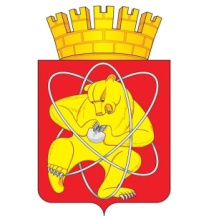 Городской округ «Закрытое административно – территориальное образование  Железногорск Красноярского края»АДМИНИСТРАЦИЯ ЗАТО г. ЖЕЛЕЗНОГОРСКПОСТАНОВЛЕНИЕ31.08.2021                                                                                                                                          1628г. ЖелезногорскО предоставлении субсидии на иные цели муниципальному автономному учреждению Спортивная школа «Юность» В соответствии с Федеральным законом от 06.10.2003 № 131-ФЗ «Об общих принципах организации местного самоуправления в Российской Федерации», постановлением Администрации ЗАТО г. Железногорск от 01.02.2021 № 226 «Об утверждении порядка определения объема и условий предоставления из бюджета ЗАТО Железногорск субсидий на иные цели муниципальным бюджетным и автономным учреждениям в отрасли физической культуры и спорта на территории ЗАТО Железногорск», руководствуясь Уставом ЗАТО Железногорск,ПОСТАНОВЛЯЮ:1. Предоставить субсидию на осуществление затрат на поддержку спортивных клубов по месту жительства муниципальному автономному учреждению Спортивная школа «Юность» на 2021 год в размере 510 000, 00 (пятьсот десять тысяч рублей 00 копеек).2. Предоставить субсидию на осуществление расходов на развитие детско-юношеского спорта муниципальному автономному учреждению Спортивная школа «Юность» на 2021 год в размере 733 672, 58 (семьсот тридцать три тысячи шестьсот семьдесят два рубля 58 копеек).3. Отделу общественных связей Администрации ЗАТО г. Железногорск          (И.С. Архипова) разместить настоящее постановление на официальном сайте городского округа «Закрытое административно-территориальное образование Железногорск Красноярского края» в информационно-телекоммуникационной сети «Интернет». 4.  Контроль над исполнением настоящего постановления возложить на заместителя Главы ЗАТО г. Железногорск по социальным вопросам Е.А. Карташова.     5. Настоящее постановление вступает в силу с момента его подписания.Глава ЗАТО г. Железногорск                                                          И.Г. Куксин